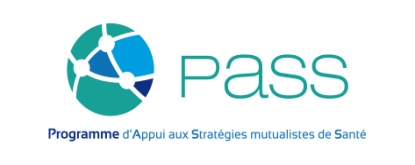 A renvoyer à l'adresse : info@pass-mut.orgFORMULAIRE « VOYAGE D’ETUDE 2019»Dénomination sociale de la structure :Une note de Présentation de la structure (date de création, type de structure, cible, domaine d’activité, localisation, nombre de cotisants, nombre de personnes couvertes etc.)Nom et Prénoms du premier responsable :Une note indiquant avec précision vos attentes spécifiques du voyage (Informations et expériences recherchées, type de mutuelle que vous souhaitez rencontrer et éventuellement les noms des mutuelles si vous les connaissez.)Les noms, fonctions et contacts (téléphones, e-mail) des personnes participantes (2 maxi par mutuelle)Nom et contacts de la structure de prise en charge financière du voyage :